План-конспект занятияпедагога дополнительного образования Санталова Максима ЮрьевичаОбъединение «Шахматы»Программа - «Шахматы»Группа - 01-83, 01-84, 01-85Дата проведения: - 14.12.2023.Время проведения: 14:50, 16:20, 18:10.Тема занятия: «Тренировочные игры».Цель занятия: Развить умственные способности, внимание память, познавательную мотивацию, логическое мышление, стремление к реализации своих идей, закреплять полученные знания.Ход занятия.Повторение пройденного материала.1) Ответить на вопросы викторины «Основы шахматной игры»:Шахматы в древности назывались:А) только чатуранга;Б) только шатрандж;В) чатуранга и шатрандж.2. На шахматной доске имеются следующие линии:А) горизонтали, вертикали и параллели;Б) горизонтали, вертикали и диагонали;В) вертикали, параллели и диагонали.3. Количество полей в горизонталях и вертикалях:А) 6;Б) 8;В) 10.4. В самых длинных больших диагоналях всего полей:А) 8;Б) 10;В) 16;5. В самых коротких диагоналях всего полей:А) 1;Б) 2;В) 3.6. Центр шахматной доски имеет форму:А) прямоугольника;Б) квадрата;В) ромба.7. В каждой армии белых и черных насчитывается фигур:А) по 16;Б) по 20;В) по 32.8. На поле какого цвета стоит черный ферзь в начальной позиции:А) белого;Б) любого;В) черного.2) Беседа-опрос. Чтение шахматных терминов с таблицы: шах, мат, ничья, пат, рокировка, король, ферзь.- какие из этих терминов Вам уже знакомы?- чем похожи слова король и ферзь?2. Перерыв-разминка:- упражнения для головы: наклоны крестом, круговое вращение, повороты;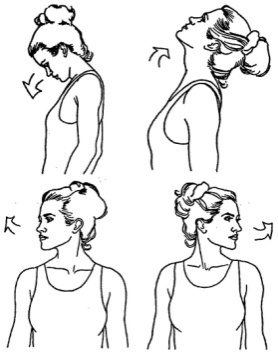 - упражнения для плеч: поднимание-опускание, вращение;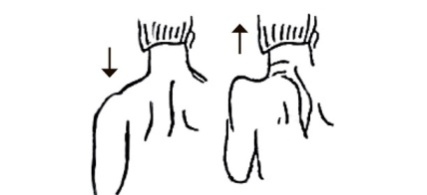 - упражнения для рук: вращение кистями, предплечьями, всей рукой;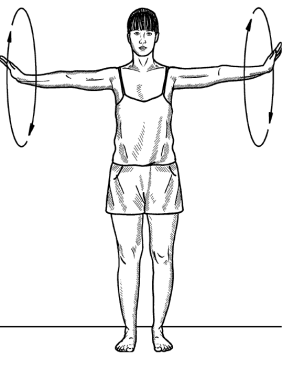 - упражнения для корпуса: наклоны вперед-назад, в сторону;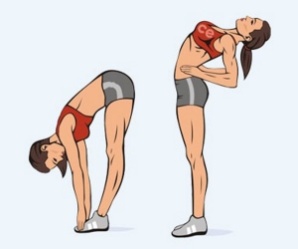 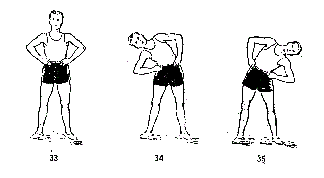 - упражнения для ног: «лошадки» на месте, перемещение с одной ноги на другую в приседе.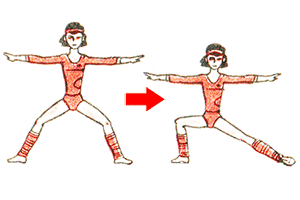 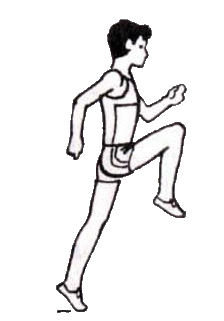 3. Работа над новым материалом.Шахматная нотация — система условных обозначений, применяемых для записи шахматнойпартии или положения фигур на доске.1.Эвристическая беседа «Шахматный город»Представьте себе шахматный город. Улицами будут вертикали, а домами — горизонтали. Для начала поселим в городе разные фигуры. Назовём, где живёт каждая фигура.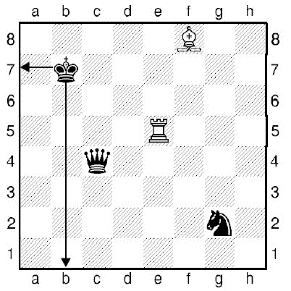 Король живёт на улице «b» в доме № 7.
Ферзь живёт на улице «с» в доме № 4.
Ладья живёт на улице «е» в доме № 5.
Слон живёт на улице «f» в доме № 8.
Конь живёт на улице «g» в доме № 2.
Теперь запишем покороче — на шахматном языке. Приняты такие сокращения:
Кр - Король 
С - Слон
Ф - Ферзь 
К - Конь
Л – Ладьяп. -пе шка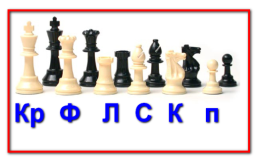 Король и конь начинаются с одной буквы «К», но в коРРРоле хорошо звучит буква «Р»!Крb7, Фc4, Лe5, Сf8, Кg2 — позиция на доске записана. Теперь сами запишите положение фигур.Домашнее задание: https://www.youtube.com/watch?v=bNillwK7UzwОбратная связь:Фото самостоятельного выполнения задания отправлять на электронную почту metodistduz@mail.ru для педагога Санталова М. Ю.